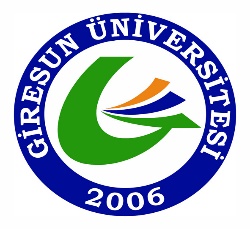 T.C.GİRESUN ÜNİVERSİTESİŞEBİNKARAHİSAR SAĞLIK HİZMETLERİ MESLEK YÜKSEKOKULU GÖREV TANIMI FORMUT.C.GİRESUN ÜNİVERSİTESİŞEBİNKARAHİSAR SAĞLIK HİZMETLERİ MESLEK YÜKSEKOKULU GÖREV TANIMI FORMU  YÜKSEKOKUL  YÜKSEKOKUL  YÜKSEKOKUL  Görevi  Görevi  Görevi: MÜDÜR YARDIMCILARI: MÜDÜR YARDIMCILARIA-A-A-SORUMLULUKLARSORUMLULUKLAR01-01-01-Yüksekokul Müdürünün verdiği görevleri yapar.Yüksekokul Müdürünün verdiği görevleri yapar.02-02-02-Yüksekokul Müdürü yüksekokulda bulunmadığı zaman ona vekalet eder.Yüksekokul Müdürü yüksekokulda bulunmadığı zaman ona vekalet eder.03-03-03-Göreviyle ilgili evrak, eşya araç ve gereçleri korumak ve saklamakGöreviyle ilgili evrak, eşya araç ve gereçleri korumak ve saklamak04-04-04-Basın ve Halkla ilişkilerin yürütülmesinde Yüksekokul Sekreterine yardımcı olmakBasın ve Halkla ilişkilerin yürütülmesinde Yüksekokul Sekreterine yardımcı olmak05-05-05-Gerektiği zaman güvenlik önlemlerinin alınmasını sağlamakGerektiği zaman güvenlik önlemlerinin alınmasını sağlamak06-06-06-Bağlı olduğu süreç ile üst yöneticileri tarafından verilen diğer işleri ve işlemleri yapmakBağlı olduğu süreç ile üst yöneticileri tarafından verilen diğer işleri ve işlemleri yapmak07-07-07-Öğrencilere gerekli sosyal hizmeti sağlamada Yüksekokul Müdürü ve Sekreterine yardımcı olmakÖğrencilere gerekli sosyal hizmeti sağlamada Yüksekokul Müdürü ve Sekreterine yardımcı olmak